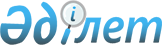 О признании утратившими силу некоторых решений Качирского районного маслихатаРешение маслихата Качирского района Павлодарской области от 27 февраля 2017 года № 4/12. Зарегистрировано Департаментом юстиции Павлодарской области 15 марта 2017 года № 5405      В соответствии с пунктом 5 статьи 7 Закона Республики Казахстан от 23 января 2001 года "О местном государственном управлении и самоуправлении в Республике Казахстан", подпунктом 4) пункта 2 статьи 46 Закона Республики Казахстан от 6 апреля 2016 года "О правовых актах", Качирский районный маслихат РЕШИЛ:

      1. Признать утратившими силу некоторые решения Качирского районного маслихата согласно приложению.

      2. Контроль за исполнением настоящего решения возложить на постоянную планово-бюджетную комиссию Качирского районного маслихата.

      3. Настоящее решение вводится в действие со дня его первого официального опубликования.

 Перечень утративших силу некоторых решений Качирского районного маслихата      1. Решение Качирского районного маслихата от 22 декабря 2015 года № 3/50 "О бюджете Качирского района на 2016 - 2018 годы" (зарегистрировано в Реестре государственной регистрации нормативных правовых актов за № 4877, опубликованное 6 января 2016 года в районных газетах "Тереңкөл тынысы" и "Заря" за № 1, 14 января 2016 года в районных газетах "Тереңкөл тынысы" и "Заря" за № 2);

      2. Решение Качирского районного маслихата от 8 апреля 2016 года № 1/2 "О внесении изменений в решение Качирского районного маслихата (L –сессия, V- созыв) от 22 декабря 2015 года № 3/50 "О бюджете Качирского района на 2016 - 2018 годы" (зарегистрировано в Реестре государственной регистрации нормативных правовых актов за № 5082, опубликованное 28 апреля 2016 года в районных газетах "Тереңкөл тынысы" и "Заря" за № 17;

      3. Решение Качирского районного маслихата от 7 июля 2016 года № 2/5 "О внесении изменений в решение Качирского районного маслихата (L –сессия, V- созыв) от 22 декабря 2015 года № 3/50 "О бюджете Качирского района на 2016 - 2018 годы" (зарегистрировано в Реестре государственной регистрации нормативных правовых актов за № 5174, опубликованное 28 июля 2016 года в районных газетах "Тереңкөл тынысы" и "Заря" за № 30;

      4. Решение Качирского районного маслихата от 29 июля 2016 года № 1/7 "О внесении изменений в решение Качирского районного маслихата (L –сессия, V- созыв) от 22 декабря 2015 года № 3/50 "О бюджете Качирского района на 2016 - 2018 годы" (зарегистрировано в Реестре государственной регистрации нормативных правовых актов за № 5209, опубликованное 25 августа 2016 года в районных газетах "Тереңкөл тынысы" и "Заря" за № 34;

      5. Решение Качирского районного маслихата от 3 октября 2016 года № 1/8 "О внесении изменений в решение Качирского районного маслихата (L –сессия, V- созыв) от 22 декабря 2015 года № 3/50 "О бюджете Качирского района на 2016 - 2018 годы" (зарегистрировано в Реестре государственной регистрации нормативных правовых актов за № 5248, опубликованное 20 октября 2016 года в районных газетах "Тереңкөл тынысы" и "Заря" за № 42;

      6. Решение Качирского районного маслихата от 21 декабря 2016 года № 1/10 "О внесении изменений в решение Качирского районного маслихата (L –сессия, V- созыв) от 22 декабря 2015 года № 3/50 "О бюджете Качирского района на 2016 - 2018 годы" (зарегистрировано в Реестре государственной регистрации нормативных правовых актов за № 5313, опубликованное 5 января 2017 года в районных газетах "Тереңкөл тынысы" и "Заря" за № 1).


					© 2012. РГП на ПХВ «Институт законодательства и правовой информации Республики Казахстан» Министерства юстиции Республики Казахстан
				
      Председатель сессии

М. Щербак

      Секретарь маслихата

С. Баяндинов
Приложение
к решению Качирского
районного маслихата
от "27" февраля 2017 года
№ 4/12